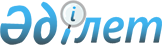 О признании утратившим силу решение Каратальского районного маслихата от 16 марта 2018 года № 31-135 "Об утверждении Методики оценки деятельности административных государственных служащих корпуса "Б" аппарата Каратальского районного маслихата"Решение Каратальского районного маслихата области Жетісу от 5 мая 2023 года № 5-20. Зарегистрировано Департаментом юстиции области Жетісу 5 мая2023 года № 19-19
      В соответствии со статьей 27 Закона Республики Казахстан "О правовых актах", пунктом 4 статьи 7 Закона Республики Казакстан "О местном государственном управлении и самоуправлении в Республике Казахстан" Каратальский районный маслихат РЕШИЛ:
      1. Признать утратившим силу решение Каратальского районного маслихата "Об утверждении методики оценки деятельности административных государственных служащих корпуса "Б" аппарата Каратальского районного маслихата от 16 марта 2018 года № 31-135 (зарегистрирован в Реестре государственной регистрации нормативных правовых актов под № 4596)
      2. Настоящее решение вводится в действие по истечении десяти календарных дней после дня его первого официального опубликования.
					© 2012. РГП на ПХВ «Институт законодательства и правовой информации Республики Казахстан» Министерства юстиции Республики Казахстан
				
      Председатель маслихата

М. Акимжанов
